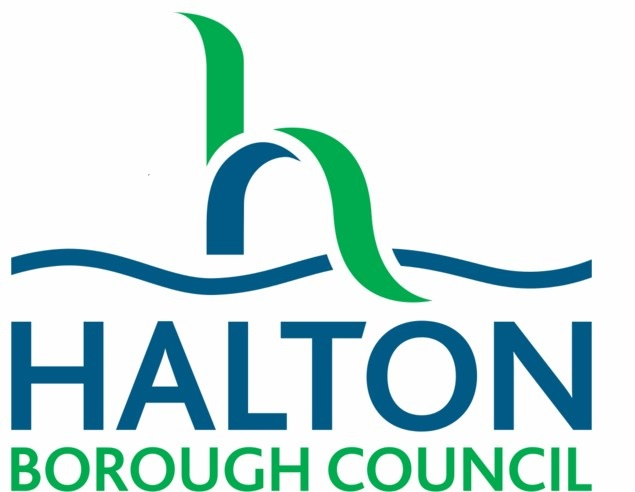 THE School Behaviour Toolkit Initial ChecklistName:Name:School/College:School/College:Date of Birth:Form/Year GroupCompleted by:Completed by:Date:Date:What do you consider to be the possible needs that are underlying the pupil’s behaviours? List the Interventions (formal and informal) that have taken place. How are your actions/interventions supporting the identified needs?List any testing or investigations that have taken placeCurrent level on the school’s Behaviour for Learning PolicyList any agencies (LA or otherwise) who are currently involved with this child and their familyWhat are the child’s strengths and interests? Have the school taken opportunities to allow the child to work to these strengths?ChecklistChecklistChecklistChecklistIs there evidence that discussion with the SENCO has taken place and has informed consequent strategies, targets and outcomes?Is there evidence that discussion with the SENCO has taken place and has informed consequent strategies, targets and outcomes?YesNoSEN children onlyDo we need to escalate support for this child?YesNoSEN children onlyCan we demonstrate that the nominal £6000 SEN funding has been spent meeting this child’s needs? *YesNoSEN children onlyIs there any additional funding available to support this child’s needs?YesNoSEN children onlyIs there robust evidence of implemented & reviewed cycles of APDR? *YesNoHas this child been raised with the EP through conversation, group consultation or individual consultation?*Has this child been raised with the EP through conversation, group consultation or individual consultation?*YesNoIs there evidence that analysis of behavioural triggers has taken place over a period of time and has informed interactions with this child? *Is there evidence that analysis of behavioural triggers has taken place over a period of time and has informed interactions with this child? *YesNoIs there evidence that, despite implementation of strategies, concerns still prevail?Is there evidence that, despite implementation of strategies, concerns still prevail?YesNoHas the parent been informed of any concerns and given the opportunity to share their views and wishes? *Has the parent been informed of any concerns and given the opportunity to share their views and wishes? *YesNoHas the child been given opportunity to share their views and had those views taken into account? *Has the child been given opportunity to share their views and had those views taken into account? *YesNoIs this child working at expected level for their age?Is this child working at expected level for their age?YesNoHas this child made sufficient progress since the last progress point?Has this child made sufficient progress since the last progress point?YesNoAre there any safeguarding concerns?Are there any safeguarding concerns?YesNoAre there any CCE/CSE concerns?Are there any CCE/CSE concerns?YesNoAre there any attendance concerns within the family unit?Are there any attendance concerns within the family unit?YesNoDo you think that Family Liaison Officer support would benefit in this case?Do you think that Family Liaison Officer support would benefit in this case?YesNoIs the EWO involved?Is the EWO involved?YesNoIf you have answered ‘no’ to any of the * questions, please use this space to add additional contextual informationIf you have answered ‘no’ to any of the * questions, please use this space to add additional contextual informationIf you have answered ‘no’ to any of the * questions, please use this space to add additional contextual informationIf you have answered ‘no’ to any of the * questions, please use this space to add additional contextual information